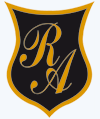     Colegio República ArgentinaO’Carrol  # 850-   Fono 72- 2230332                    Rancagua                                                   TAREA DE MATEMÁTICAS 4° BÁSICO SEMANA 4 DEL 6 DE ABRIL AL 9 DE ABRILInstrucciones: Lee detenidamente cada situación problema y luego resuélvela en tu cuaderno.1.- Antonia dijo que se compraría un libro que cuesta 57 C, ¿es correcta la cantidad de dinero con la que canceló? Explica.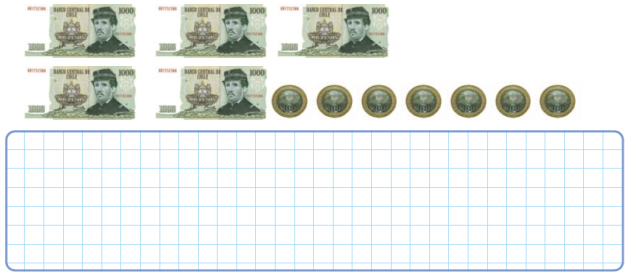 2.- Soy un número que está comprendido entre 2.595 y 2.610. Una de mis cifras tiene valor 500 y la suma de todas las cifras es 24, ¿qué número soy?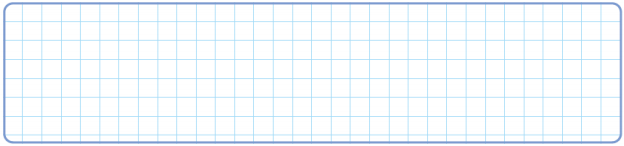 3.  Observa la página 14 y 15 del texto de estudio (libro a color) y luego responde las preguntas de la página 15 en tu cuaderno.4. Observa las imágenes de las páginas 16 y 17 y luego responde las preguntas de cada página.5.  Una vez realizada las páginas, corrige con el leccionario y posteriormente te invitamos a AUTOEVALUARTE, si tienes dudas como hacerlo, al final del solucionario encontrarás las preguntas y la forma de autoevaluarte.Nombre:Curso:                                                                                  Fecha : OA:  Representar en números cantidades dadas en billetes o monedas, trabajando con páginas interactivas y en sus cuadernos manteniendo una actitud positiva frente a sus capacidades.